П Л А ННедели   МАТЕМАТИКИв  МБОУ  НШ   с. Биллингс      13 – 18 марта 2017 г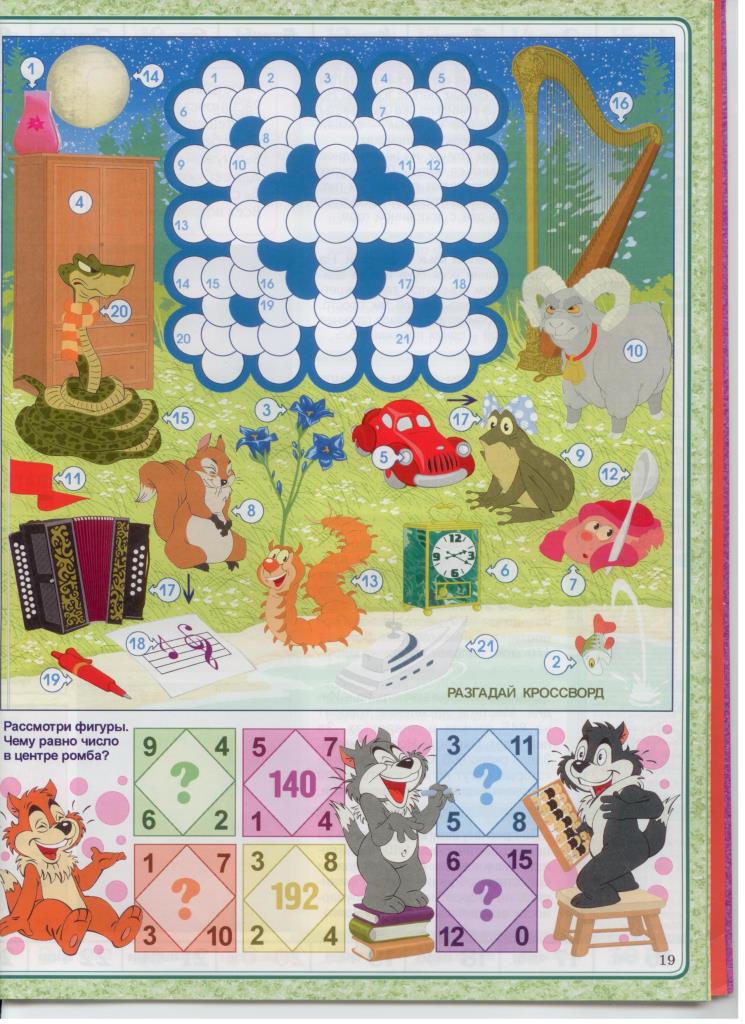 МероприятияСроки Участники Ответственные Открытие недели математики. Оформление стенда «Веселая математика».13.03.20172-4 клИванова Л.М.Беседа с презентацией «Великие русские математики».13.03.20172-4 клКетчик Г.И.Турнир «Математическое  домино»14.03.20172-4 клИванова Л.М.Шанаурина С.В.Эпоха Пифагора15.03.20172-4 клИванова Л.М.Шанаурина С.В.Конкурс «Треугольное чудо»16.03.20172-4 клИванова Л.М.Шанаурина С.В.Решение нестандартных заданий «Математическая карусель»16.03.20172-4 клКетчик Г.И.Конкурс лучших тетрадей по математике.17.03.20172-4 клШанаурина С.В.Иванова Л.М.Игра «Великолепная семерка»17.03.20172,4Шанаурина С.В.Подведение  итогов.18.03.20172-4 клИванова Л.М.Шанаурина С.В.